СИБИРСКИЙ ФЕДЕРАЛЬНЫЙ УНИВЕРСИТЕТПолитехнический институт СФУhttps://www.sfu-kras.ru/http://edu.sfu-kras.ru/programs?level=03&keywords=15.03.01&open=yesНаправления подготовки бакалавров и специальности в 2021 году. Очная форма обучения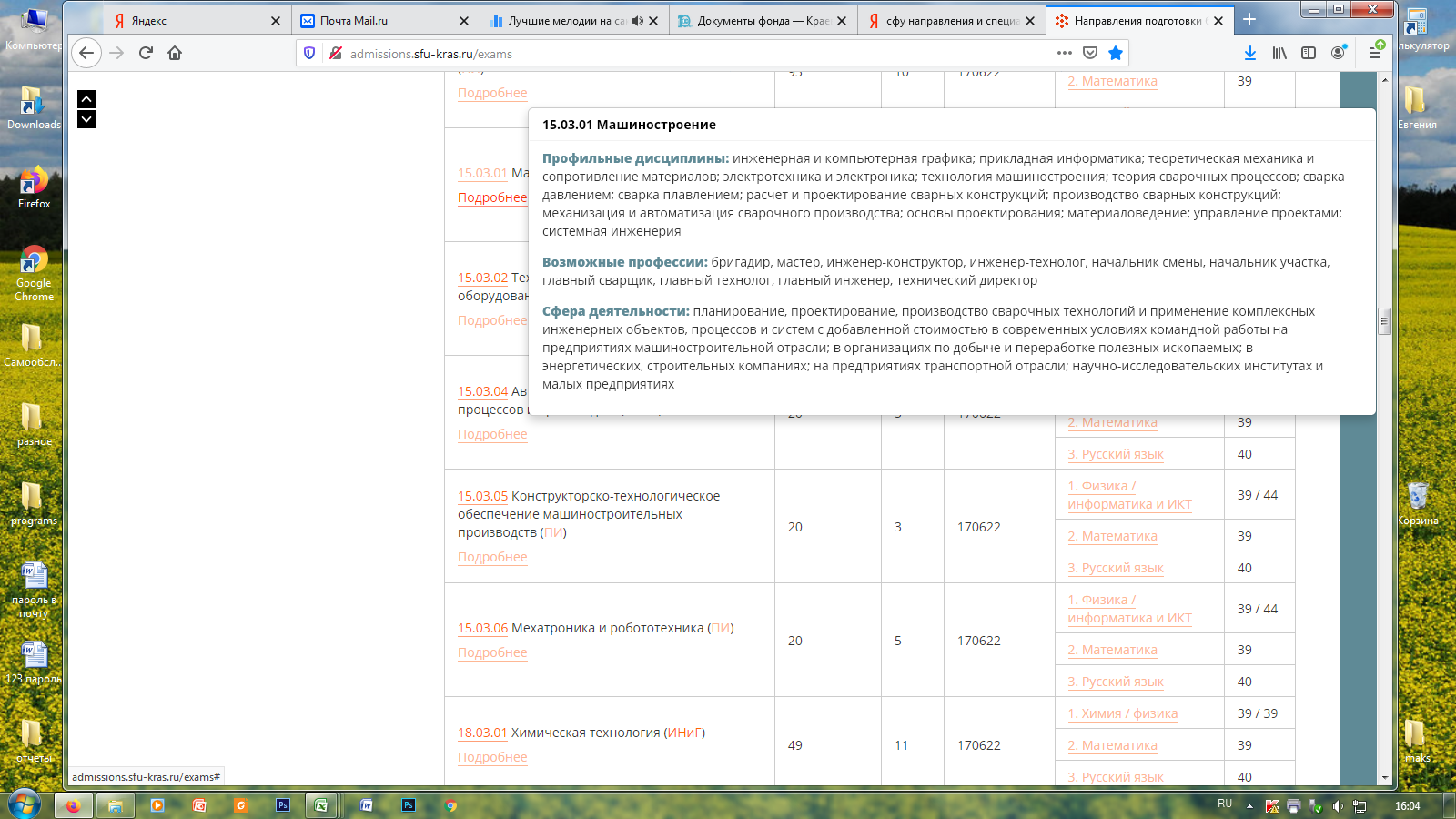 Код, направление/специальностьБюджетных
местПлат-
ных
местСтоимость за 2020/21 уч. год, руб.Вступительные
испытанияМини-
маль-
ные
баллы15.03.01 Машиностроение (ПИ)Подробнее2031706221. Физика / информатика и ИКТ39 / 442. Математика393. Русский язык40НАПРАВЛЕНИЕ (КОД) — УРОВЕНЬ ОБРАЗОВАНИЯНАПРАВЛЕНИЕ (КОД) — УРОВЕНЬ ОБРАЗОВАНИЯНаименование программы (код), институт/филиалХарактеристика программыМашиностроение (15.03.01) — бакалавриатМашиностроение (15.03.01) — бакалавриатОборудование и технология сварочного производства (15.03.01.04)
Политехнический институтЯзык обучения: русский
Сроки обучения (лет): очная форма (4 года), заочная форма (5 лет)
Срок действия аккредитации: 19.12.2024
Реализуется без применения ЭО и ДОТ
Разработана в соответствии с требованиями ФГОС ВОДокументыСварочное производство (15.03.01.06)
Политехнический институтЯзык обучения: русский
Срок обучения (лет): очная форма (4 года)
Срок действия аккредитации: 19.12.2024
Реализуется без применения ЭО и ДОТ
Разработана в соответствии с требованиями ФГОС ВОДокументы